县委书记魏华伟，县长朱东升带队赴汝南参观学习人居环境整治工作12月3日，县委书记魏华伟，县长朱东升带领县人居环境整治专班成员和各乡镇（街道）党（工）委书记一行30多人，赴汝南县老君庙镇参观学习人居环境整治工作。汝南县老君庙镇在农村人居环境集中整治上，注重人居环境整治与乡土文化资源发掘相结合、与危房整治相结合、与水环境治理相结合，注重集中整治与长期整治相结合。思路清、措施实、效果好，获得市委、市政府认可和好评。在当地领导的带领下，魏华伟一行参观了老君庙的村容村貌，听取了当地政府的经验介绍。魏华伟表示，通过参观学习，亲眼看到了老君庙镇人居环境整治的特色亮点，切身感受到了老君庙镇卓有成效的整治实绩。他要求泌阳各乡镇（街道）一定要把好的经验做法带回去认真学习领会，要认真借鉴这些先进经验和做法，查找自己的不足，结合实际完善工作措施，切实把人居环境集中整治工作抓实抓好抓出成效，建设泌阳宜居宜业的美丽乡村。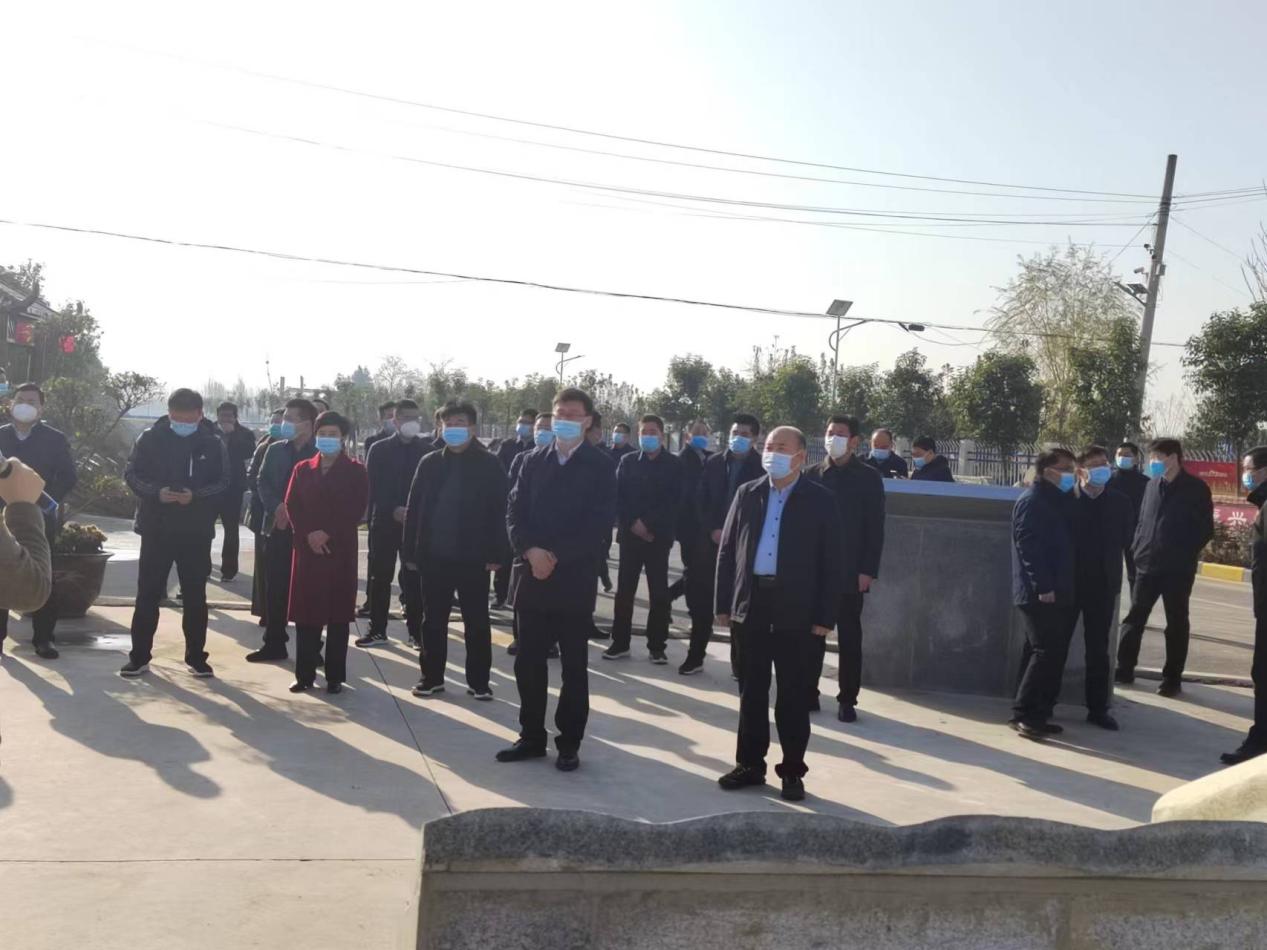 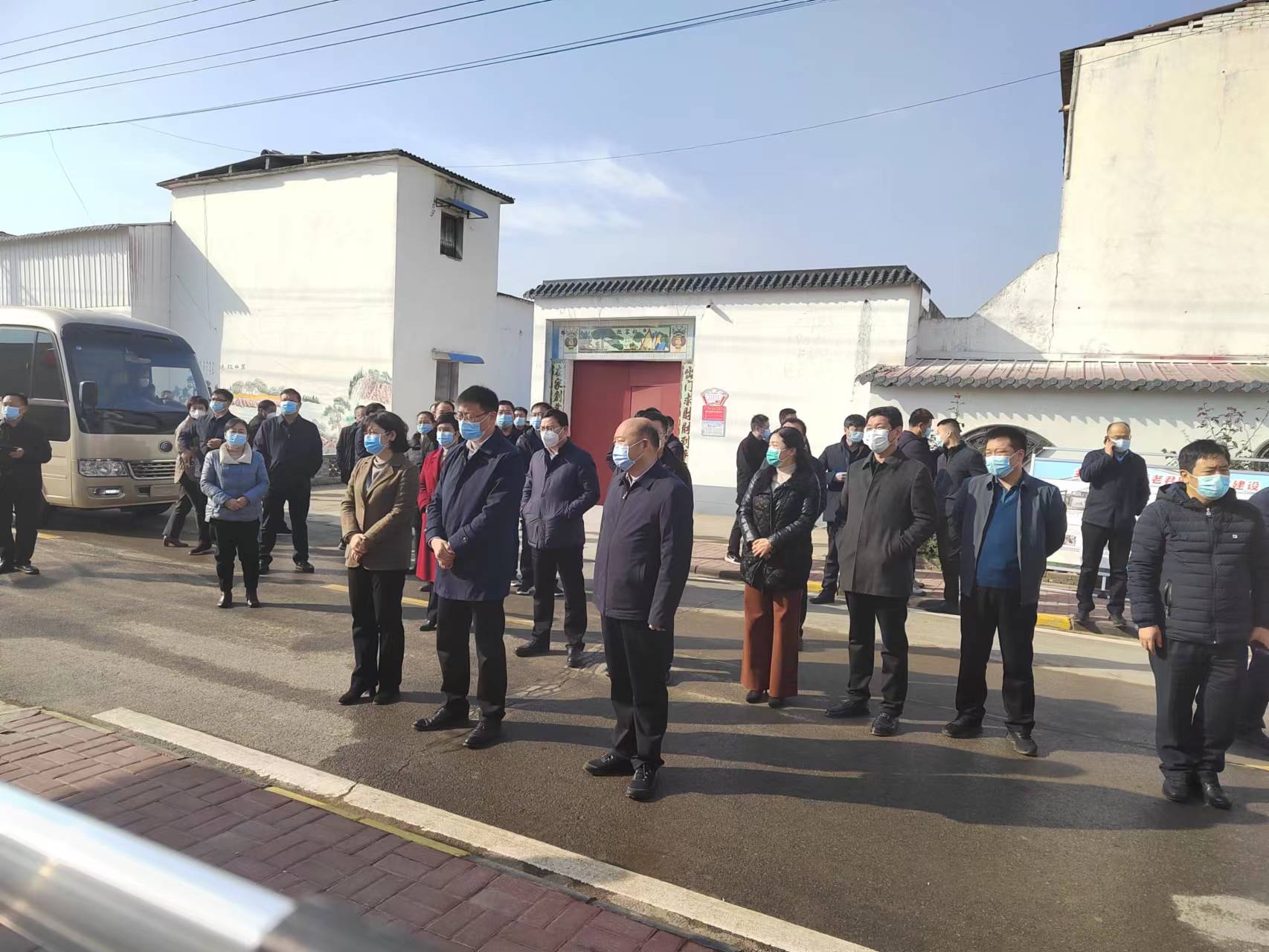 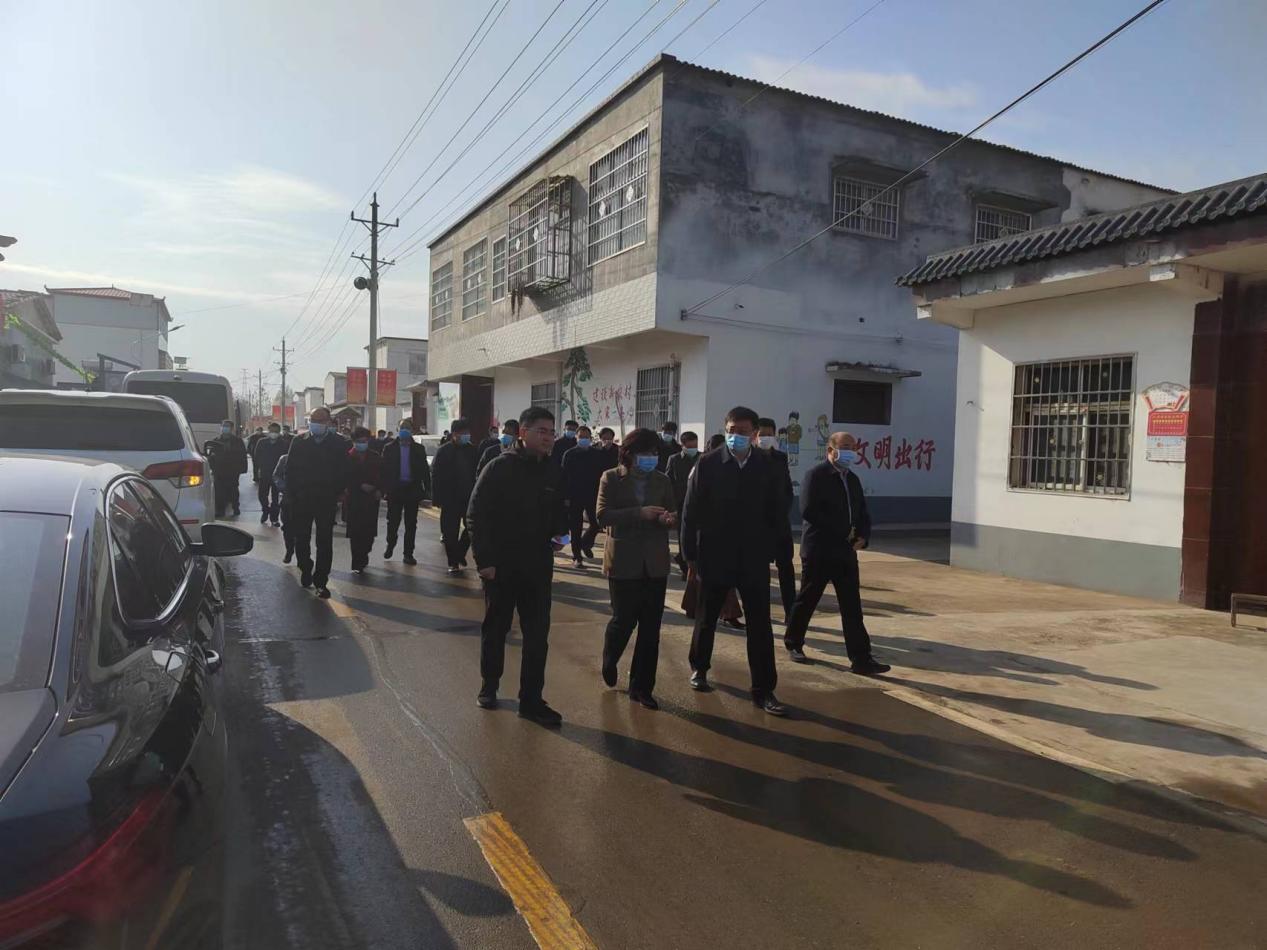 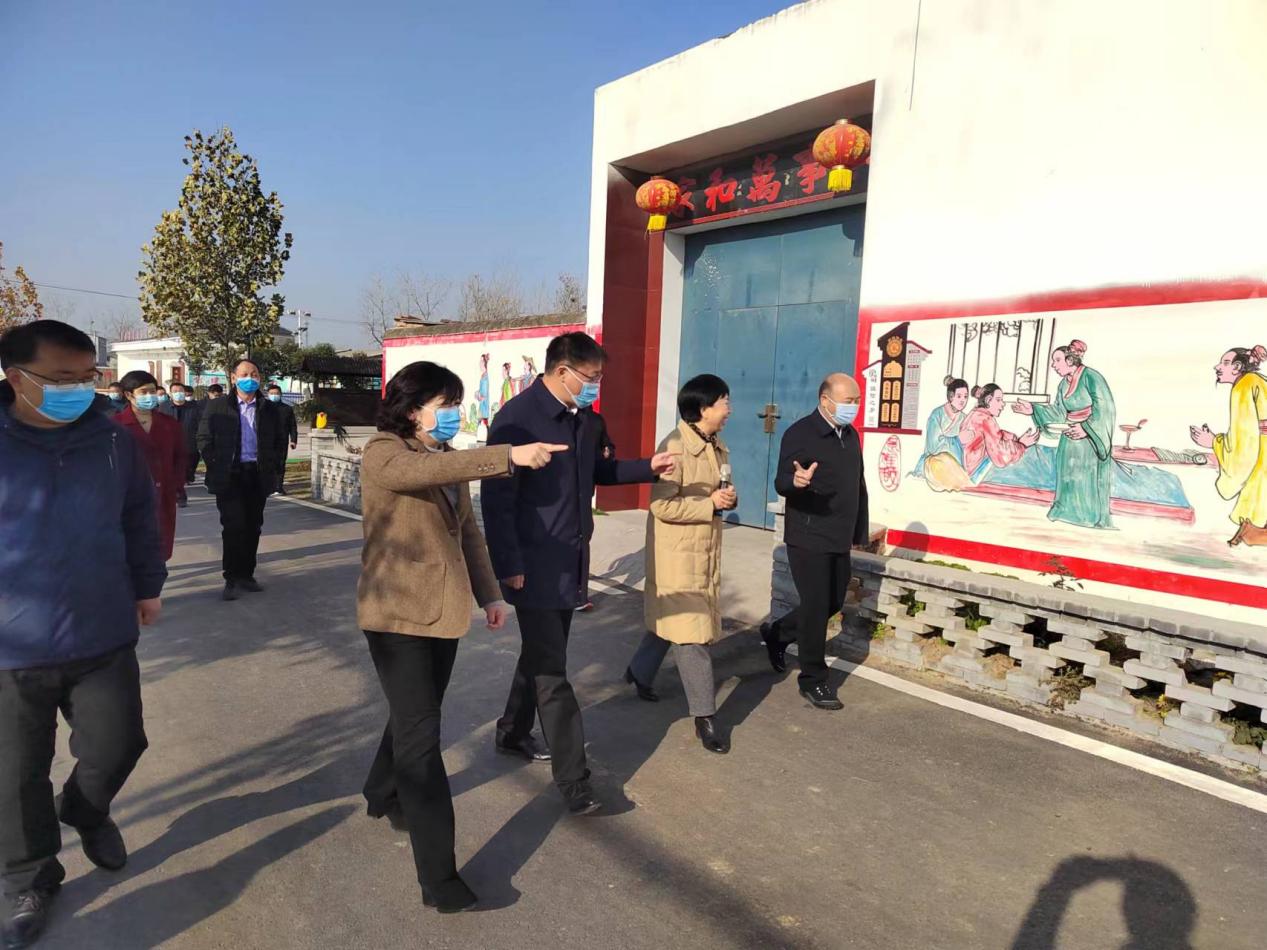 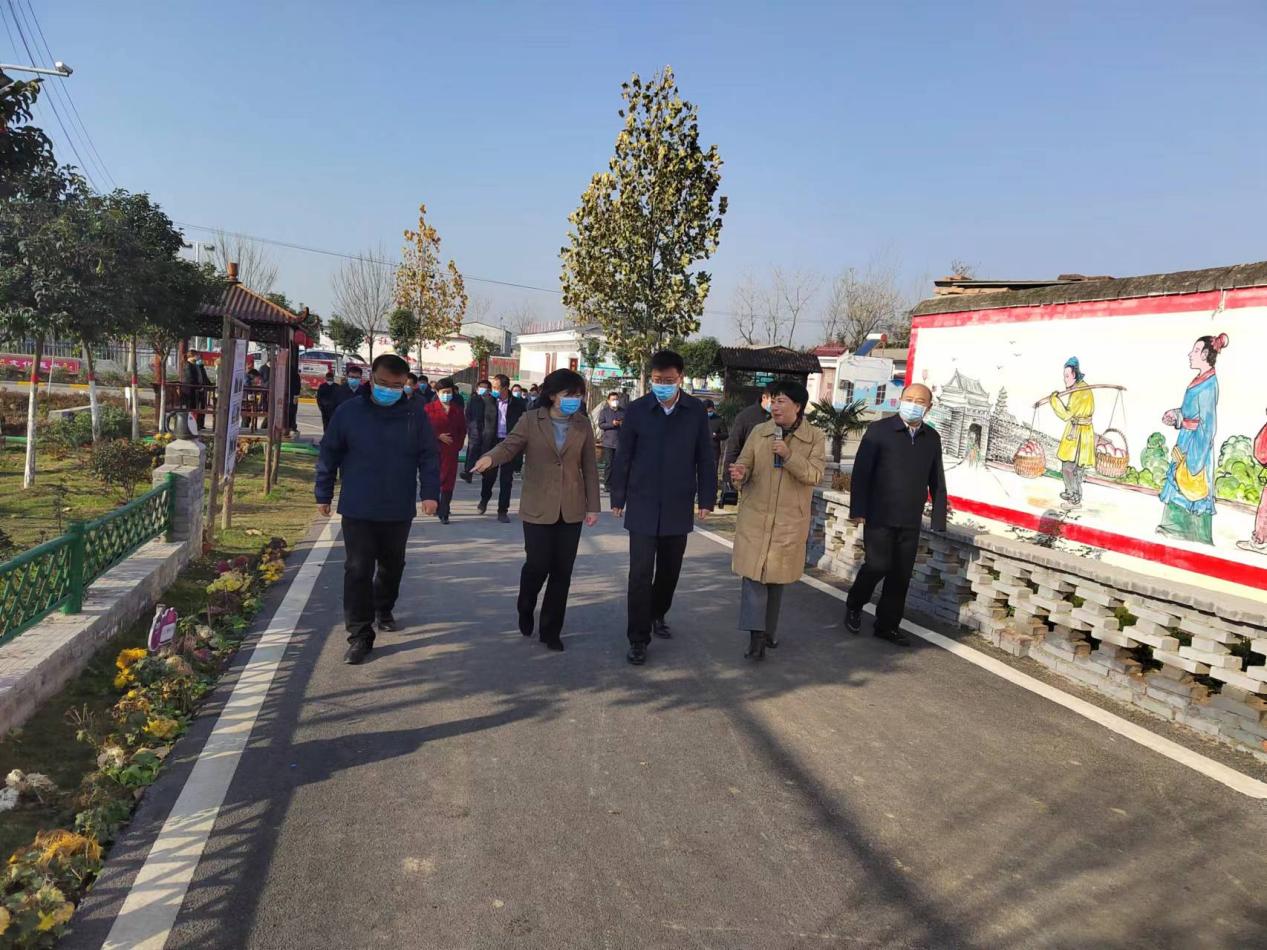 